INFORMACIJA O BROJU NOVOOSNOVANIH DRUŠTAVA I OBRTA PUTEM SERVISA HITRO.HR I START Sažetak:U razdoblju od 1. siječnja do 30. rujna 2020. godine putem servisa HITRO.HR osnovano  je 3.058 trgovačkih društava i obrta, a putem sustava za elektroničko pokretanje poslovanja na daljinu - START,  666 društava i obrta. HITRO.HR - servis Vlade RH za ubrzanu komunikaciju s državnom upravomKorištenjem usluga HITRO.HR ureda u Fininim poslovnicama moguće je obaviti većinu potrebnih radnji za osnivanje trgovačkog društva, otvaranje obrta i upis promjena u Registru poslovnih subjekata za postojeća trgovačka društva. U razdoblju od 1. siječnja do 30. rujna 2020. godine ukupno je putem servisa HITRO.HR osnovano 3.058 trgovačkih društava i obrta. Od toga je 1.248 društava s ograničenom odgovornošću (d.o.o.), 1.803 jednostavnih društva s ograničenom odgovornošću (j.d.o.o.) i 7 obrta.START - informacijski sustav za elektroničko pokretanje poslovanjaSustav START omogućuje jednostavno i brzo pokretanje poslovanja za d.o.o., j.d.o.o. i obrt elektroničkim putem, 24 sata dnevno, kroz jedan elektronički postupak i u roku od nekoliko radnih dana. START od korisnika prikuplja podatke po načelu „samo jednom“ , omogućuje njihovu razmjenu između institucija te donosi značajno smanjenje troškova pokretanja poslovanja. Servis je trenutno namijenjen građanima Republike Hrvatske.U razdoblju od 1. siječnja do 30. rujna 2020. godine ukupno je putem servisa START osnovano 666 trgovačkih društava i obrta. Od toga je 339 društava s ograničenom odgovornošću (d.o.o.), 247 jednostavnih društva s ograničenom odgovornošću (j.d.o.o.) i 80 obrta.Grafikon 1.	HITRO.HR - broj osnovanih društava i obrta od 1.1. do 30.9.2020. godine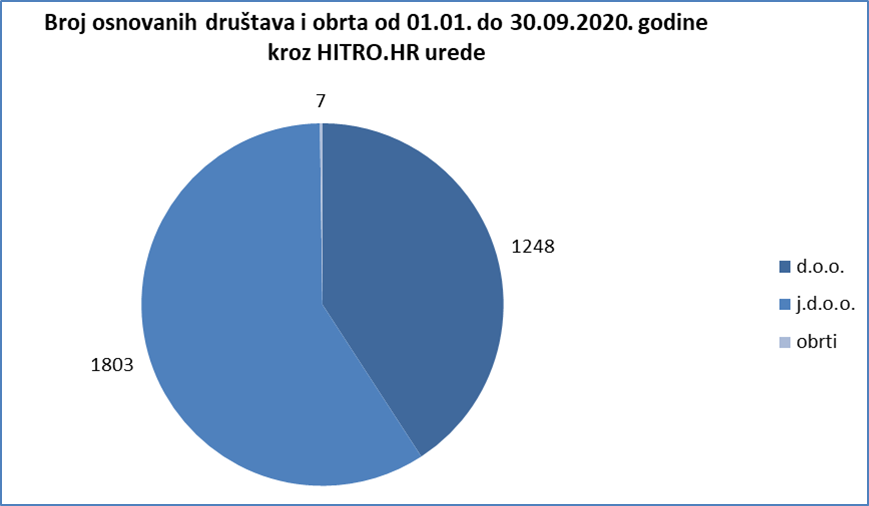 Izvor: Fina, HITRO.HRGrafikon 2.	START - broj osnovanih društava i obrta od 1.1. do 30.9.2020. godine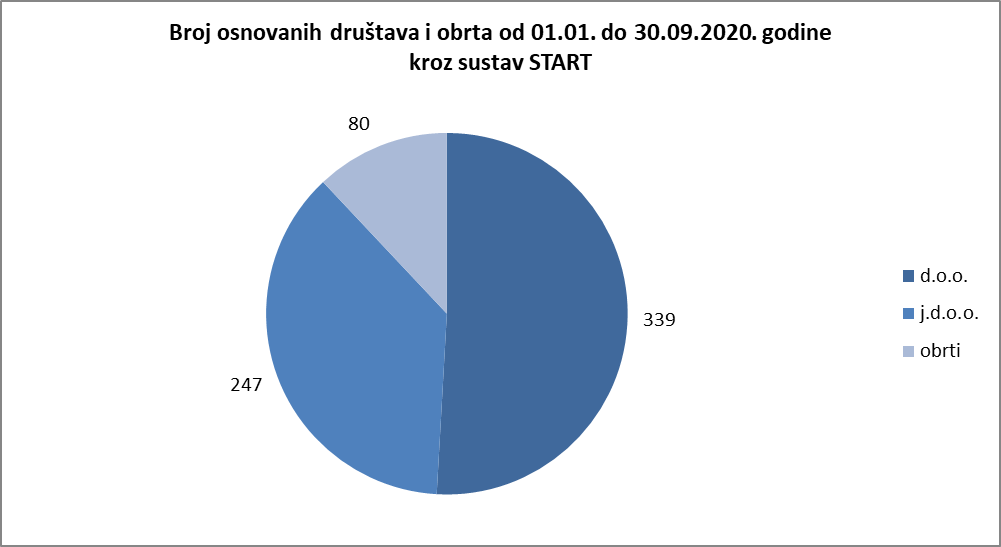 Izvor: Fina,START